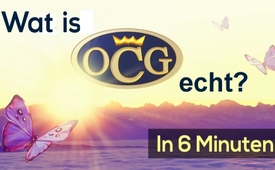 Wat is OCG echt?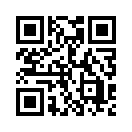 Wie of wat is “OCG” echt? Wat is de visie van deze beweging en waar komen haar medewerkers vandaan? Is OCG een tijdperkgebeurtenis? En in hoeverre gaat OCG samen met democratie? Al deze en andere vragen worden in dit programma nauwkeurig belicht door oprichter Ivo Sasek. Laat u meenemen in een exclusieve inzage achter de schermen.De doelstellingen van de OCG zijn heel eenvoudig: Ze leidt ieder soort mens, ongeacht zijn achtergrond, terug naar volmaakte eenheid, naar zwermintelligentie, naar intuïtie volgens de wetmatigheden van de natuur. Want niet alleen dieren hebben instincten, maar wij mensen ook. Niet alleen mieren, bijen, vogels en andere zwermen hebben zwermintelligentie, maar ook de mens. De OCG bewijst dit met duizenden verschillende mensen dwars door alle religies, kerken, politieke kampen, wetenschappen, culturen, enz. Onze generatie koppelt hier op dit moment heel praktisch op aan, men zou het ook goddelijke alfa-matrix kunnen noemen. Hoe dit precies werkt, heb ik eerst en vooral vanuit een christelijk perspectief in 26 boeken, bijna 2.000 voordrachten, 9 speelfilms, enz. fundamenteel uitgelegd. Maar dit werd door u, mediamakers, tot het uiterste vervolgd en van elke markt verdrongen. De OCG houdt geen ledenlijsten bij, omdat er geen lidmaatschap is in de vertrouwde zin van het woord. De OCG bestaat uit een verbondenheid vanuit het hart, in een diep besef van de saamhorigheid van alle mensen op deze wereld. De mensheid is een levend organisme met de meest uiteenlopende organen, die elkaar waarderen, elkaar nodig hebben en elkaar daarom aanvullen. We ontvangen voortdurend nieuwe verklaringen van verbondenheid uit alle delen van de wereld, uit meer dan 200 landen, uit meer dan 40 talen. Talloze mensen van deze generatie zijn bezig hun organische saamhorigheid te herkennen en dat elke cel van het mensenorganisme existentiëel aangewezen is op de andere. Daarom proclameert de OCG een onvoorwaardelijke liefde voor alle mensen, maar ook onvoorwaardelijke eerlijkheid, waarheid en openheid. Deze opkomende generatie is niet langer afhankelijk van verdragen, ook niet van commerciële verbindingen, betalingen en dergelijke; en ze is zelfs niet aangewezen op zulke zaken. Zoals ik in punt 1 heb uitgelegd zijn er overal mensen van deze huidige generatie om de roep van de Alfa-Matrix te volgen. OCG is dus geen “gemeente”, maar een door de hemel gewerkte beweging die de huidige generatie mensen ervan bewust maakt dat ze een levend organisme is. Het gaat om een beweging die “uit zichzelf” overal ontstaat. Dit organisme is dus ontelbaar en leeft, zoals bijvoorbeeld elke mierenstaat, vanuit een alomtegenwoordige werkzame en hogere waarneming. En zoals geen zwerm mieren, bijen of andere dieren een heerser over zich heeft en toch tegelijkertijd in alles precies herkent wat er gedaan moet worden, zo gebeurt het steeds vaker onder ons mensen. OCG is niet afhankelijk van Ivo Sasek of zijn medewerkers. OCG is slechts een klein collectief begrip voor datgene wat overal ter wereld gebeurt, volstrekt onwetend van elkaar, tegelijkertijd, parallel in deze hele generatie - tussen alle religies, culturen, politieke stromingen, enz. Het gaat over een tijdperkgebeuren, niet over een gemeente, niet over iets wat menselijkerwijs maakbaar, organiseerbaar en controleerbaar is. Niet alleen in Zwitserland dien ik al meer dan 35 jaar gratis, maar ook in Duitsland en Oostenrijk. Ik heb duizenden mensen gratis gerehabiliteerd van drugs, alcohol en psychische problemen van welke aard ook. Ik heb geen cent geëist van mijn land en alle omringende landen voor mijn diensten van algemeen nut. Ik heb geen enkele belastingvrijstelling geëist; integendeel heb ik zelfs elke vrijwillige donatie die al belast was, opnieuw laten belasten. De OCG dient de staat en alle gegeven staten uit vrijwillige liefde en erkenning. Daar zijn we nooit voor bedankt, maar we doen het toch uit liefde, omdat we elkaar allemaal nodig hebben en niet zonder elkaar kunnen leven. Met de OCG laten we zien hoe een democratie zich moeiteloos kan ontwikkelen vanaf de kinderschoenen tot aan de mondigheid - we houden van elke echte democratie en bevorderen die, maar ontmaskeren verraderlijke schijndemocratieën. U kunt al onze websites sinds vele jaren bezoeken en met eigen ogen zien hoeveel vrolijkheid en geluk van deze mensen uitstraalt. Al deze mensen helpen weer andere mensen, net zo gratis, weer op de been. Duizenden kunnen weer werken, belasting betalen, gezinnen stichten en een normaal leven leiden.... Alleen de waarheid zal overwinnen, en zij die in de waarheid leven samen met haar. Hoogachtend, 
Ivo Sasek.door es.Bronnen:www.sasek.tv/gegendarstellungDit zou u ook kunnen interesseren:#OCG - www.kla.tv/OCG-nl

#Ivo-Sasek-nl - Sasek-nl - www.kla.tv/Ivo-Sasek-nlKla.TV – Het andere nieuws ... vrij – onafhankelijk – ongecensureerd ...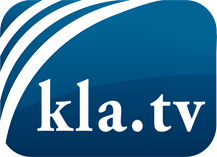 wat de media niet zouden moeten verzwijgen ...zelden gehoord van het volk, voor het volk ...nieuwsupdate elke 3 dagen vanaf 19:45 uur op www.kla.tv/nlHet is de moeite waard om het bij te houden!Gratis abonnement nieuwsbrief 2-wekelijks per E-Mail
verkrijgt u op: www.kla.tv/abo-nlKennisgeving:Tegenstemmen worden helaas steeds weer gecensureerd en onderdrukt. Zolang wij niet volgens de belangen en ideologieën van de kartelmedia journalistiek bedrijven, moeten wij er elk moment op bedacht zijn, dat er voorwendselen zullen worden gezocht om Kla.TV te blokkeren of te benadelen.Verbindt u daarom vandaag nog internetonafhankelijk met het netwerk!
Klickt u hier: www.kla.tv/vernetzung&lang=nlLicence:    Creative Commons-Licentie met naamgeving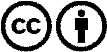 Verspreiding en herbewerking is met naamgeving gewenst! Het materiaal mag echter niet uit de context gehaald gepresenteerd worden.
Met openbaar geld (GEZ, ...) gefinancierde instituties is het gebruik hiervan zonder overleg verboden.Schendingen kunnen strafrechtelijk vervolgd worden.